МБДОУ "Детский сад № 47"Ладушки"ПРИКАЗ31 марта 2021 года                                                                           № 96город Заволжье«Об утверждении отчета о результатах самообследования МБДОУ «Детский сад № 47 «Ладушки»В соответствии с Федеральным Законом от 29.12.2012года №273-ФЗ «Об образовании в Российской Федерации», приказом Министерства образования и науки Российской Федерации от 14.06.2013 года № 462 «Об утверждении порядка проведения самообследования образовательных организаций, в целях обеспечения доступности и открытости информации об деятельности образовательной организации»,  приказа Министерства образования и науки Российской Федерации от 10 декабря 2013 г. № 1324 «Об утверждении показателей деятельности образовательной организации, подлежащей самообследованию»  и с целью обеспечения доступности и открытости информации о деятельности МБДОУ «Детский сад № 47 «Ладушки», на основании решения педагогического совета протокол от 25.03.2021 г. № 1 п р и к а з ы в а ю:1. Утвердить отчет о результатах самообследования МБДОУ «Детский сад № 47 «Ладушки» (далее - Отчет).2. Настоящий Отчет разместить на официальном сайте учреждения и направить его учредителю не позднее 20.04.2021 г.3. Ответственным лицом за оформление результатов самообследования на официальном сайте учреждения назначить  учителя-логопеда Степанову Ю.А.4. Контроль за исполнением настоящего приказа оставляю за собой.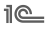 ДОКУМЕНТ ПОДПИСАН
ЭЛЕКТРОННОЙ ПОДПИСЬЮДОКУМЕНТ ПОДПИСАН
ЭЛЕКТРОННОЙ ПОДПИСЬЮ10.03.2021 10:16:5410.03.2021 10:16:54Сертификат:‎01 D6 81 CD F4 13 1B 60 00 00 00 07 2C 4B 00 02‎01 D6 81 CD F4 13 1B 60 00 00 00 07 2C 4B 00 02Кем выдан:ООО "АСТРАЛ-М"ООО "АСТРАЛ-М"Владелец:Кручинина Оксана Юрьевна, Заведующий дошкольным учреждением, МБДОУ "Детский сад №47 " Ладушки"Кручинина Оксана Юрьевна, Заведующий дошкольным учреждением, МБДОУ "Детский сад №47 " Ладушки"Действителен:с 03.09.2020 11:41:02 по 03.09.2021 11:41:00с 03.09.2020 11:41:02 по 03.09.2021 11:41:00Подпись вернаПодпись вернаПодпись верна